Надійні рішення в пароконденсатних системах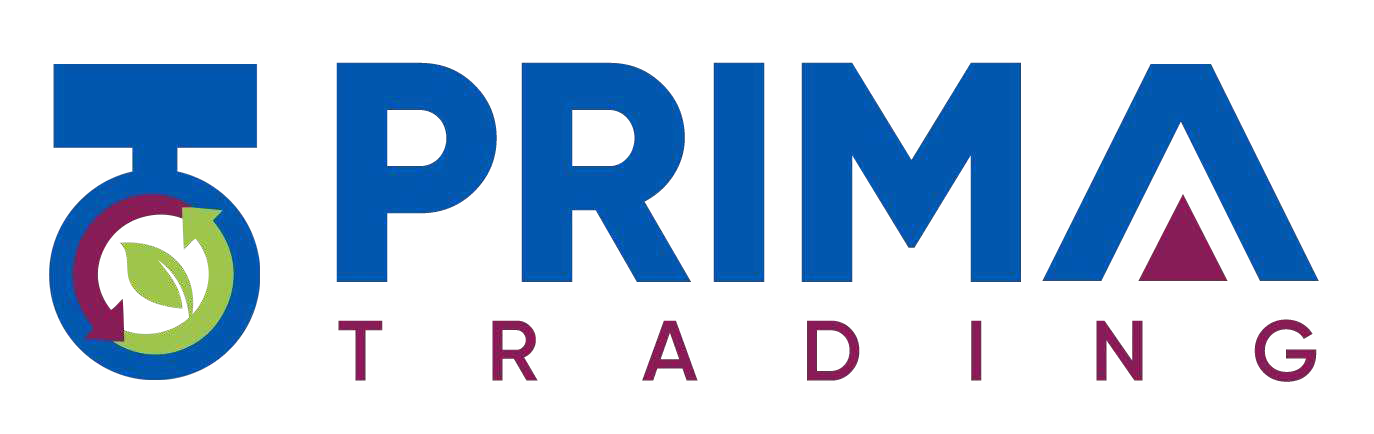 ТОВ « Пріма Трейдінг » імпортер та офіційний представник в Україні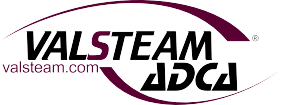 Опитувальний лист «  »       202  р.для замовлення клапана періодичної продувки парових котлів ADCAВиробник обладнання: компанія Valsteam ADCA Engineering SA (Португалія)Замовник:Замовник:ОрганізаціяКонтактна особаТелефонE-mailНайменування та адреса об'єкта установкиЗагальна інформація для підбору клапана періодичної продувки:Загальна інформація для підбору клапана періодичної продувки:Загальна інформація для підбору клапана періодичної продувки:Загальна інформація для підбору клапана періодичної продувки:Загальна інформація для підбору клапана періодичної продувки:Загальна інформація для підбору клапана періодичної продувки:Загальна інформація для підбору клапана періодичної продувки:Загальна інформація для підбору клапана періодичної продувки:Загальна інформація для підбору клапана періодичної продувки:Загальна інформація для підбору клапана періодичної продувки:Загальна інформація для підбору клапана періодичної продувки:Загальна інформація для підбору клапана періодичної продувки:Загальна інформація для підбору клапана періодичної продувки:Загальна інформація для підбору клапана періодичної продувки:Загальна інформація для підбору клапана періодичної продувки:Загальна інформація для підбору клапана періодичної продувки:Загальна інформація для підбору клапана періодичної продувки:Загальна інформація для підбору клапана періодичної продувки:Загальна інформація для підбору клапана періодичної продувки:Загальна інформація для підбору клапана періодичної продувки:Загальна інформація для підбору клапана періодичної продувки:Загальна інформація для підбору клапана періодичної продувки:Виробник / тип / короткий опис парового котла (котла-утилізатора)Виробник / тип / короткий опис парового котла (котла-утилізатора)Виробник / тип / короткий опис парового котла (котла-утилізатора)Робоче середовищеРобоче середовищеРобоче середовищеКотлова водаКотлова водаКотлова водаКотлова водаКотлова водаКотлова водаКотлова водаКотлова водаКотлова водаКотлова водаКотлова водаКотлова водаКотлова водаКотлова водаКотлова водаКотлова водаКотлова водаКотлова водаКотлова водаВиконання клапана періодичної продувкиВиконання клапана періодичної продувкиВиконання клапана періодичної продувкиз ручним важелемз ручним важелемз ручним важелемз ручним важелемз ручним важелемз ручним важелемз ручним важелемз ручним важелемз пневмоприводом з пневмоприводом з пневмоприводом з пневмоприводом з пневмоприводом Виконання клапана періодичної продувкиВиконання клапана періодичної продувкиВиконання клапана періодичної продувкиз ножним важелемз ножним важелемз ножним важелемз ножним важелемз ножним важелемз ножним важелемз ножним важелемз ножним важелеміз пневмоприводом 
та важелем із пневмоприводом 
та важелем із пневмоприводом 
та важелем із пневмоприводом 
та важелем із пневмоприводом 
та важелем Парова продуктивність котлаПарова продуктивність котлаПарова продуктивність котла     , т/год.     , т/год.     , т/год.     , т/год.     , т/год.     , т/год.     , т/год.(номінальна)(номінальна)(номінальна)(номінальна)     , т/год.     , т/год.     , т/год.     , т/год.     , т/год.     , т/год.     , т/год.(робоча)Тиск за клапаном (тиск на вході в котел), бар (надлишковий)Тиск за клапаном (тиск на вході в котел), бар (надлишковий)Тиск за клапаном (тиск на вході в котел), бар (надлишковий)     , бар     , бар     , бар     , бар     , бар(номінальний)(номінальний)(номінальний)(номінальний)(номінальний)(номінальний)     , бар     , бар     , бар     , бар     , бар     , бар(робочий)(робочий)Електропровідність 
живильної води     , мкСіменс/см     , мкСіменс/см     , мкСіменс/см     , мкСіменс/см     , мкСіменс/смМакс. допустима електро-провідність котлової водиМакс. допустима електро-провідність котлової водиМакс. допустима електро-провідність котлової водиМакс. допустима електро-провідність котлової водиМакс. допустима електро-провідність котлової водиМакс. допустима електро-провідність котлової водиМакс. допустима електро-провідність котлової водиМакс. допустима електро-провідність котлової водиМакс. допустима електро-провідність котлової водиМакс. допустима електро-провідність котлової водиМакс. допустима електро-провідність котлової водиМакс. допустима електро-провідність котлової води     , мкСіменс/см     , мкСіменс/см     , мкСіменс/см     , мкСіменс/смТиск перед клапаном (на виході з насоса),  бар (надлишковий), кг/годТиск перед клапаном (на виході з насоса),  бар (надлишковий), кг/годТиск перед клапаном (на виході з насоса),  бар (надлишковий), кг/год     , бар     , бар     , бар     , бар     , бар(номінальний)(номінальний)(номінальний)(номінальний)(номінальний)(номінальний)     , бар     , бар     , бар     , бар     , бар     , бар(робочий)(робочий)Приєднання, бажаний тип Приєднання, бажаний тип ФланцевеФланцевеФланцевеФланцевеФланцевеФланцевеФланцевеEN 1092-1 PN40EN 1092-1 PN40EN 1092-1 PN40EN 1092-1 PN40ASME B16.5 Class 300ASME B16.5 Class 300ASME B16.5 Class 300ASME B16.5 Class 300Діаметр існуючого трубопроводу лінії періодичної продувки котла, ммДіаметр існуючого трубопроводу лінії періодичної продувки котла, ммDN    DN    DN    DN    DN    DN    DN    DN    DN    DN    DN    DN    DN    DN    DN    DN    DN    DN    DN    DN    DN    Бажаний матеріал корпусуБажаний матеріал корпусувуглецева стальвуглецева стальвуглецева стальвуглецева стальвуглецева стальвуглецева стальвуглецева стальвуглецева стальнержавіюча стальнержавіюча стальнержавіюча стальнержавіюча стальнержавіюча стальнержавіюча стальнержавіюча стальБажаний матеріал корпусуБажаний матеріал корпусуІншийІншийІншийІншийІншийМісце встановлення клапанаМісце встановлення клапанав приміщеннів приміщеннів приміщеннів приміщеннів приміщеннів приміщеннів приміщеннів приміщенніпоза приміщеннямпоза приміщеннямпоза приміщеннямпоза приміщеннямпоза приміщеннямпоза приміщеннямпоза приміщеннямМісце встановлення клапанаМісце встановлення клапана(мін. t˚(мін. t˚(мін. t˚(мін. t˚(мін. t˚(мін. t˚(мін. t˚     °C )     °C )     °C )     °C )Чи потрібна автоматична система управління періодичною продувкою?Чи потрібна автоматична система управління періодичною продувкою?ТакТакТакТакТакТакТакТакНіНіНіНіНіНіНіДодаткова інформація (або короткий опис наявної системи періодичної продувки):Додаткова інформація (або короткий опис наявної системи періодичної продувки):